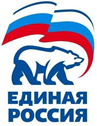 График личного приема граждан в МО «Воткинский район» (с 25.11.2019 – 01.12.2019)Подробная информация по тел.5-22-55Дополнительные площадки.График приема граждан депутатами Совета депутатов МО «Воткинский район»График приема граждан в МО «Болгуринское»График приема граждан в МО «Верхнеталицкое»График приема граждан в МО «Камское»График приема граждан в МО «Кварсинское»График приема граждан в МО «Кукуевское»График приема граждан в МО «Нововолковское»В графике возможны изменения, информацию можно уточнить по т. 7-21-65. Время приема пермское.График приема граждан в МО «Перевозинское»График приема граждан в МО «Светлянское»График приема граждан в МО «Первомайское»График приема граждан в МО «Июльское»График приема граждан в МО «Гавриловское»График приема граждан в МО «Большекиварское»№п/пМесто проведенияДата и время приемаФорма проведения приемаФИО, должность 1г. Воткинск, ул. Красноармейская, 43аАдминистрация МО «Воткинский район», каб.4926.11.2019, 14.00-16.00Личный приёмВарламов Владимир Сергеевич - Депутат Государственного Совета УР2д. Кварса, ул. Советская, 31, Кварсинский СКЦ 29.11.201913.30-14.30Личный приёмДербилова Елена Анатольевна - Депутат Государственного Совета УРПрозоров Илья Петрович  - Глава  МО «Воткинский район»Назаров Михаил Алексеевич - Председатель Совета депутатов МО «Воткинский район»2д. Фотены, Фотеновский СК, ул. Клубная, 2 29.11.201915.00-16.00Личный приёмДербилова Елена Анатольевна - Депутат Государственного Совета УРПрозоров Илья Петрович  - Глава  МО «Воткинский район»Назаров Михаил Алексеевич - Председатель Совета депутатов МО «Воткинский район»№п/пМесто проведенияДата и время приема, кабинетФорма проведения приемаФИО, должность г. Воткинск, ул. Красноармейская, 43а, Администрация МО «Воткинский район»29.11.201908.00-10.00каб. 47Личный приёмРусинова Ольга Николаевна - Заместитель главы Администрации МО «Воткинский район»- начальник управления финансовг. Воткинск, ул. Красноармейская, 43а, Администрация МО «Воткинский район»29.11.201908.00-10.00каб. 22Личный приёмГусев Алексей Вениаминович - Заместитель главы Администрации МО «Воткинский район» по сельскому хозяйству, начальник управления сельского хозяйстваг. Воткинск, ул. Красноармейская, 43а, Администрация МО «Воткинский район»29.11.201908.00-10.00каб. 44Личный приёмАбрамова Наталья Валентиновна – Начальник управления по правовым вопросам Администрации МО «Воткинский район» г. Воткинск, ул. Красноармейская, 43а, Администрация МО «Воткинский район»29.11.201908.00-10.00каб. 12Личный приёмВострокнутова Елена Павловна – Заместитель начальника Районного управления образования2г. Воткинск, ул. Красноармейская, 43, второй этаж29.11.201910.00-12.00Личный приёмКожевникова Светлана Владиславовна – директор МБУК  «Библиотечно-культурный центр» МО «Воткинский район»3г. Воткинск, ул. Гагарина, 30, второй этаж29.11.201908.00-10.00Личный приёмПикулев Сергей Викторович – Начальник МКУ «Управление жилищно-коммунального хозяйства»№ФИОДолжностьМесто проведенияДата и время приемаФорма проведения приемаНазаров Михаил Алексеевич Председатель Совета депутатов МО «Воткинский район»г. Воткинск, ул. Красноармейская, 43а,  Администрация МО «Воткинский район», каб.4925.11.201908.00 - 10.0026.11.201908.00 - 10.0027.11.201908.00 - 10.0028.11.201908.00 - 10.0029.11.201808.00 - 10.00Личный приёмБезносов Владимир ВалентиновичГлава КФХд. Верхняя Талица, ул. Центральная, 40,  Администрация МО «Верхнеталицкое»25.11.20198.00- 10.00Личный приёмВолкова Наталья ВалентиновнаМБДОУ «Перевозинский детский сад» заведующийс. Перевозное, ул. Советская, 44,МБДОУ «Перевозинский детский сад»25.11.201917.00-18.00Личный приёмВьюжанина Татьяна ИвановнаБУЗ УР "Воткинская районная больница МЗ УР", зам. главного врача по мед. обслуживанию сельского населения районаг. Воткинск, ул. Черняховского, 4, каб.1, оргметод отдел БУЗ УР "Воткинская районная больница МЗ УР" 28.11.201916.00-17.00Личный приёмКоробейников Семен АлександровичИП Коробейников А.С. агроном с. Июльское, ул. Молодежная, 2,Администрация МО «Июльское» 26.11.201908.00-09.00Личный приёмКосачев Александр АнатольевичМБОУ Гавриловская СОШ", директорд. Гавриловка, ул. Набережная, 4, МБОУ «Гавриловская СОШ»28.11.201915.00-17.00Личный приёмКулигина Мария АлександровнаБУЗ УР "Воткинская районная больница МЗ УР", заведующий фельдшерско-акушерским пунктом, фельдшерд. Болгуры, ул. Школьная, 1г,  Болгуринский ФАП 25.11.201908.00 -16.00Личный приёмЛошкарева Галина Константиновна Воткинское РАЙПО №3, председательс. Светлое, ул. Октябрьская, 47а, РАЙПО №3, хлебопекарня25.11.20199.00-11.00Личный приёмПеревозчиков Валерий АлександровичБУЗ УР «Воткинская городская стоматологическая поликлиника»главный врач д. Кельчино, ул. Школьная, 15, Кельчинский СДК28.11.2019с 15.00-16.00Личный приёмПеревозчиков Валерий АлександровичБУЗ УР «Воткинская городская стоматологическая поликлиника»главный врач д. Б. Кивара, ул. Советская, 5, Администрация МО «Большекиварское»28.11.2019с 16.00-17.00Личный приёмПетрова Татьяна Алексеевна МБОУ "Кукуевская СОШ", учитель начальных классовд. Кукуи, ул. Школьная, 8, МБОУ «Кукуевская СОШ»,  каб. 225.11.201914.00-16.00Личный приёмСтарухин Александр ВладимировичООО "Газпромтрансгаз "Чайковский" Воткинское ЛПУМГ, заместитель начальника Управления по производствуд. Гавриловка, ул. Дружбы, д.2, Администрация МО «Гавриловское» 26.11.2019  17.30 -18.30Личный приёмЦыпленкова Екатерина АвдеевнаИюльская участковая больница, участковый терапевтс.Июльское, пер.Аптечный, д.21, Июльская участковая больница 23.11.201908.00- 12.00Личный приёмЧирков Андрей ОлеговичОАО "Новая жизнь", главный инженерс. Перевозное, ул. Советская, д.44, Администрация МО «Перевозинское» 25.11.2019 с 10.00-12.00Личный приёмШиробоков Иван ВасильевичПенсионерд. Кварса, ул. Советская,  25, Администрация МО «Кварсинское»27.11.2019 с 08.00-12.00       Личный приёмЯсакова Ольга ВикторовнаМБОУ «Волковская СОШ, директорпос. Новый, ул. Центральная, 15, МБОУ «Волковская СОШ» 28.11.201915.00-17.00 (удм) Личный приём№Фамилия, имя, отчествоДолжность, депутатство (уровень)Место проведенияДата и время   приема1Трошкова Алсу ВладимировнаЗам. директора по учебной работе МБОУ Верхнепозимская СОШМБОУ Верхнепозимская СОШ28.11.2019 с 10.00-12.002Светлакова  Татьяна ВладимировнаГлава МО «Болгуринское», депутат Совета депутатов МО «Болгуринское»Администрация МО «Болгуринское»26.11.2019 с 10.00-12.00№Фамилия, имя, отчествоДолжностьМесто проведенияДата и время   приема1.Агафонов Андрей СергеевичООО «Буровые системы», слесарь, депутат Совета депутатов МО «Верхнеталицкое» Администрация МО «Верхнеталицкое»25.11.2019с 14.00 до 16.002.Блинова Эльмира МуллазяновнаКассир ООО «РС-Сервис», депутат Совета депутатов МО «Верхнеталицкое»ООО «РС-Сервис» (д. Верхняя Талица, ул. Центральная, д. 42)27.11.2019с 10.00 до 12.003.Вахрушев Александр МихайловичДиректор МКОУ Черновская ООШ, депутат Совета депутатов МО «Верхнеталицкое»МКОУ Черновская ООШ25.11.2019с 14.00 до 16.004.Герасимова Ангелина СтепановнаГлава МО «Верхнеталицкое», депутат Совета депутатов МО «Верхнеталицкое»Администрация МО «Верхнеталицкое»26.11.2019с 14.00 до 16.005.Долгов Михаил ВасильевичРуководитель ИП Долгов М.В., депутат Совета депутатов МО «Верхнеталицкое»Черновской СДК27.11.2019с 17.00 до 19.00Казанцева Наталья ВасильевнаЗаведующая МБДОУ Верхнеталицкий детский сад, депутат Совета депутатов МО «Верхнеталицкое»МБДОУ «Верхнеталицкий детский сад»28.11.2019с 14.00 до 16.00Лямина Татьяна ГеннадьевнаСоциальный работник, Комплексный центр социального обслуживания населения г. Воткинска, депутат Совета депутатов МО «Верхнеталицкое»Черновский СДК29.11.2019с 17.00 до 19.008.Николаев Роман АлексеевичРуководитель ИП Николаев Р.А., депутат Совета депутатов МО «Верхнеталицкое» Черновский СДК30.11.2019с 17.00 до 19.009.Фролова Ольга АлександровнаУчитель начальных классов МБОУ Верхнеталицкая СОШ, депутат Совета депутатов МО «Верхнеталицкое»МБОУ Верхнеталицкая СОШ29.11.2019с 14.00 до 16.0010.Шкляева Ольга ВиталиевнаЗаместитель директора по воспитательной работе МБОУ Верхнеталицкая СОШ, депутат Совета депутатов МО «Верхнеталицкое» МБОУ Верхнеталицкая СОШ30.11.2019с 10.00 до 12.00№Фамилия, имя, отчествоДолжность, депутатство (уровень)Место проведенияДата и время   приема1Новоселова Наталья ЮрьевнаГлава МО «Камское», депутат Совета депутатов МО «Камское»Администрация МО «Камское»26.11.2019 с 10.00-12.002Мартюшева Галина АлексеевнаСтепановский СК, заведующий, депутат Совета депутатов МО «Камское»клуб с. Степаново27.11.2019с 11.00-13-003Качина Татьяна ГеннадьевнаООО  «Юникс», начальник базы, депутат Совета депутатов МО «Камское»Администрация МО «Камское»29.11.2019с 10.00-12.00№Фамилия, имя, отчествоДолжность, депутатство (уровень)Место проведенияДата и время   приема1Хрусталева Елена АлександровнаГлава МО «Кварсинское», депутат Совета депутатов МО «Кварсинское» Администрация МО «Кварсинское»27.11.2019 с 08.00-12.00       №Фамилия, имя, отчествоДолжность, депутатство (уровень)Место проведенияДата и время проведения1Воротов Егор ВалерьевичМБУК «Библиотечно-культурный центр МО «Воткинский район»  режиссер любительского театра  районной народной агитбригады «Время вперед», депутат Совета депутатов МО «Кукуевское»Кукуевский СКЦ26.11.2019 15.00 -17.002.Казанцева Вера ГеннадьевнаДиректор РЦДТ МО «Воткинский район», депутат Совета депутатов МО «Кукуевское»Администрация МО «Кукуевское»29.11.201915.00-17-003.Вострикова Елена НиколаевнаГлава администрации МО «Кукуевское», депутат Совета депутатов МО «Кукуевское»Администрация МО «Кукуевское»30.11.20198.00-10.00№Фамилия, имя, отчествоДолжность, депутатство (уровень)Место проведенияУР, Воткинский р-он, п. НовыйДата и время   приемаПетрова Наталья ИльиничнаЗаведующая МБДОУ «Детский сад № 2» п. Новый, депутат Совета депутатов МО «Нововолковское»Администрация МО «Нововолковское»,ул. Центральная, д. 925.11.201913.00 - 15.00Кошкина Мария Ильинична Преподаватель «МБОУ Волковская СОШ», депутат Совета депутатов МО «Нововолковское»Администрация МО «Нововолковское»,ул. Центральная, д. 925.11.201915.00 - 17.00Снигирев Сергей ФедоровичДиректор МБУК ДК «Звездный» п. Новый, депутат Совета депутатов МО «Нововолковское»МБУК ДК «Звездный», ул. Центральная, д. 126.11.201916.00 - 18.00Лиходеев Николай ГеоргиевичПенсионер, депутат Совета депутатов МО «Нововолковское»Администрация МО «Нововолковское»,ул. Центральная, д. 926.11.201915.00 - 17.00Шаров Алексей Владимирович водитель, УАВР-№ 1-филиал ООО «Газпром трансгаз Чайковский», депутат Совета депутатов МО «Нововолковское»Администрация МО «Нововолковское»,ул. Центральная, 927.11.201908.00 - 10.00Усынина Наталья БорисовнаУчитель «МБОУ Волковская СОШ», депутат Совета депутатов МО «Нововолковское»Администрация МО «Нововолковское», ул. Центральная, 927.11.201916.00 - 18.00Балаганский Александр Николаевич Глава МО «Нововолковское», депутат Совета депутатов МО «Нововолковское»Администрация МО «Нововолковское»,ул. Центральная, д. 928.11.201908.00 - 10.00Кирилюк Ирина Александровна Директор МБОУ ДО «ДШИ п. Новый», депутат Совета депутатов МО «Нововолковское»МБОУДО  «ДШИ п. Новый», ул. Центральная. д. 1/129.11.201809.00 - 11.00№Фамилия, имя, отчествоДолжность, депутатство (уровень)Место проведенияДата и время   приема1Русинов Александр АндреевичГлава МО «Перевозинское», депутат Совета депутатов МО «Перевозинское» Администрация МО «Перевозинское»25.11.2019 с 10.00-12.002Лебедев Сергей Викторович Учитель МБОУ «Перевозинская СОШ», депутат Совета депутатов МО «Перевозинское»МБОУ «Перевозинская СОШ»26.11.2019с 14.00 до 16.003Зылева Яна АлексеевнаХудожественный руководитель Перевозинского СКЦ, депутат Совета депутатов МО «Перевозинское»   СКЦ с.Перевозное27.11.2019 с 10.00-12.004Паздерин Владимир АлександровичГлава КФХ, депутат Совета депутатов МО «Перевозинское»Администрация МО «Перевозинская»28.11.2019 с 10.00-12.005Кокорина Любовь АлексеевнаЗаведующая Нивинским домом культуры, депутат Совета депутатов МО «Перевозинское»ДК д. Нива 29.11.2019 с 10.00-12.006Турова Вероника ДмитриевнаПедагог-организатор, МБОУ «Перевозинская СОШ», депутат Совета депутатов МО «Перевозинское»  Администрация МО «Перевозинское»29.11.2019 с 10.00-12.007Чернышева Любовь ВасильевнаПенсионерка, депутат Совета депутатов МО «Перевозинское»Администрация МО «Перевозинское»29.11.2019 с 12.00-14.008Шестакова Ольга ЕвгеньевнаУчитель МБОУ Перевозинская СОШ, депутат Совета депутатов МО «Перевозинское»ДК д. Ольхово30.11.2019 с 10.00-12.00№Фамилия, имя, отчествоДолжность, депутатство (уровень)Место проведенияДата и время   приема1Казанцев Владимир НиколаевичООО ЧОО "Замок", директор, депутат Совета депутатов МО «Светлянское»Кудринский СДК30.11.2019 с 11.00 до 12.00 2Турсунова Галина ГеоргиевнаЗаведующий, МБДОУ Кудринский детский садКудринский СДК30.11.2019с 11.00 до 12.003Вострокнутова Зинаида АнатольевнаПредседатель Совета депутатов МО «Светлянское»Администрация МО «Светлянское»27.11.2019с 11.00 до 12. 004Савин Андрей ЛеонидовичООО "Агровиль", оператор машинного доения, депутат Совета депутатов МО «Светлянское»Администрация МО «Светлянское»27.11.2019с 11.00 до 12. 005Терёшина Татьяна АлександровнаМБУ ДО РЦДТ, педагог дополнительного образования, депутат Совета депутатов МО «Светлянское»Администрация МО «Светлянское»27.11.2019с 11.00 до 12. 006Перевозчиков Алексей НиколаевичГУ УР "Государственная противопожарная служба УР", пожарный, депутат Совета депутатов МО «Светлянское»Администрация МО «Светлянское»27.11.2019с 11.00 до 12. 007Воронцова Марина АнатольевнаГлава МО «Светлянское»Администрация МО «Светлянское»29.11.2019с 8:00 до 12:00№Фамилия, имя, отчествоДолжность, депутатство (уровень)Место проведенияДата и время   приемаВоронова Ольга ЮрьевнаГлава МО «Первомайское», депутат Совета депутатов МО «Первомайское»Администрация МО «Первомайское»26, 28.11.2019 8.00-9.00Окулова Елена ИвановнаЗаведующая аптекой № 118 ГУП УР "Аптеки Удмуртии", депутат Совета депутатов МО «Первомайское»Первомайская аптека25-29.11.20198.00-9.00№ п/пФИО депутатаДолжность, депутатство (уровень)Место проведенияДата и время приема1Богатырева Екатерина ПиминовнаДиректор МБОУ «Болгуринская СОШ», депутат Совета депутатов МО «Июльское»Администрация МО «Июльское»29.11.2019г.с 16.00 до 18.00 ч2Варламова Татьяна Леонидовнапенсионер, депутат Совета депутатов МО «Июльское»Администрация МО «Июльское»26.11.2019г.с 10.00 до 12.00 ч3Вершинина Любовь ВикторовнаСтарший воспитатель МБДОУ Июльский детский сад, депутат Совета депутатов МО «Июльское»МБДОУ Июльский детский сад27.11.2019г.с 13.00 до 15.00 ч4Брыляков Роман АлександровичООО «Удмуртэнергонефть», начальник участка № 11 в цехе электроснабжения № 2, депутат Совета депутатов МО «Июльское»Администрация МО «Июльское»25.11.2019г.с 16.00 до 18.00 ч5Антонова Людмила АлексеевнаВрач-терапевт Июльской участковой больницы, депутат Совета депутатов МО «Июльское»Июльская участковая больница26.11.2019г.с 13.00 до 15.00 ч6Пьянков Александр ВасильевичПенсионер, Председатель Совета депутатов МО «Июльское»Администрация МО «Июльское»26.11.2019г.с 14.00 до 16.00 ч7Коробейников Алексей АлександровичГлава КФХ Коробейников, депутат Совета депутатов МО «Июльское»Администрация МО «Июльское»29.11.2019г.с 15.00 до 17.00 ч8Дуркина Валентина ЮрьевнаУчитель начальных классов МБОУ Июльская СОШ, депутат Совета депутатов МО «Июльское»МБОУ Июльская СОШ29.11.2019г.с 14.00 до 16.00 ч9Гусева Светлана НиколаевнаУчитель географии, депутат Совета депутатов МО «Июльское»МБОУ Июльская СОШ27.11.2019г.с 08.30 до 10.30 ч№Фамилия, имя, отчествоДолжность, депутатство (уровень)Место проведенияДата и время   приема1Ложкина Галина ЛеонидовнаГлава МО «Гавриловское», депутат Совета депутатов МО «Гавриловское» Администрация МО «Гавриловское»26.11.2019 с 17.30 -18.302Романова Елена Алексеевнавоспитатель МБДОУ «Беркутовская ООШ», депутат Совета депутатов МО «Гавриловское»МБДОУ Беркутовская ООШ25.11.2019 с 14.00 -16.003Емельянова Елена Анатольевназаведующая хозяйством МБОУ «Гавриловская СОШ», депутат Совета депутатов МО «Гавриловское»  Администрация МО «Гавриловское»25.11.2019с 16.00 -18.004Худякова Валентина Васильевнауборщик служебных помещений МКУ «ЦБиД СП МО «Воткинский район», депутат Совета депутатов МО «Гавриловское»  Администрация МО «Гавриловское»25.11.2019с 16.00 - 18.005Соломенников Максим Сергеевичдепутат Совета депутатов МО «Гавриловское»Администрация МО «Гавриловское»26.11.2019 с 16.00 -  18.007Коротаева Инна Рудольфовназаведующая хозяйством МБОУ «Беркутовская ООШ», депутат Совета депутатов МО «Гавриловское»МБОУ Беркутовская ООШ29.11.2019 с 15.00 – 17.008Садаков Сергей ВладимировичЧОП г. Ижевск, охранник, депутат Совета депутатов МО «Гавриловское»Администрация МО «Гавриловское»29.11.2019 с 16.00 – 18.009Зянкин Николай Владимировичдепутат Совета депутатов МО «Гавриловское»Магазин,                              д. Беркуты,                 ул. Труда01.12.2019 с 10.00 – 12.0010Константинов Валерий ВикторовичПКФ «Беркуты», депутат Совета депутатов МО «Гавриловское»Магазин,                              д. Беркуты,                 ул. Труда01.12.2019 с 10.00 – 12.00№Фамилия, имя, отчествоДолжность, депутатство (уровень)Место проведенияДата и время   приема1Распутина Елена АнатольевнаГлава МО «Большекиварское», депутат Совета депутатов МО «Большекиварское»Администрация МО «Большекиварское»28.11.2019 с 16.00-17.001Распутина Елена АнатольевнаГлава МО «Большекиварское», депутат Совета депутатов МО «Большекиварское»Кельчинский СДК28.11.2019с 15.00-16.00